KARŞIYAKA KAYMAKAMLIĞI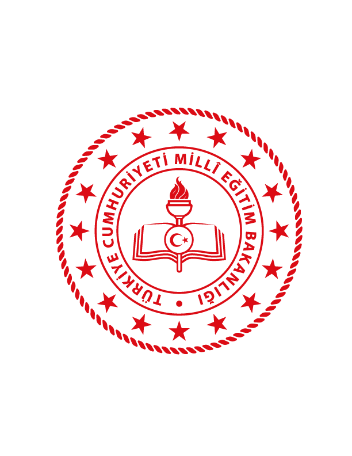                                        SEZAİ GÖNÜL AKDAĞ  ANAOKULU MÜDÜRLÜĞÜ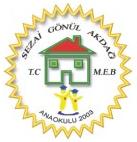 2019-2023 STRATEJİK PLANI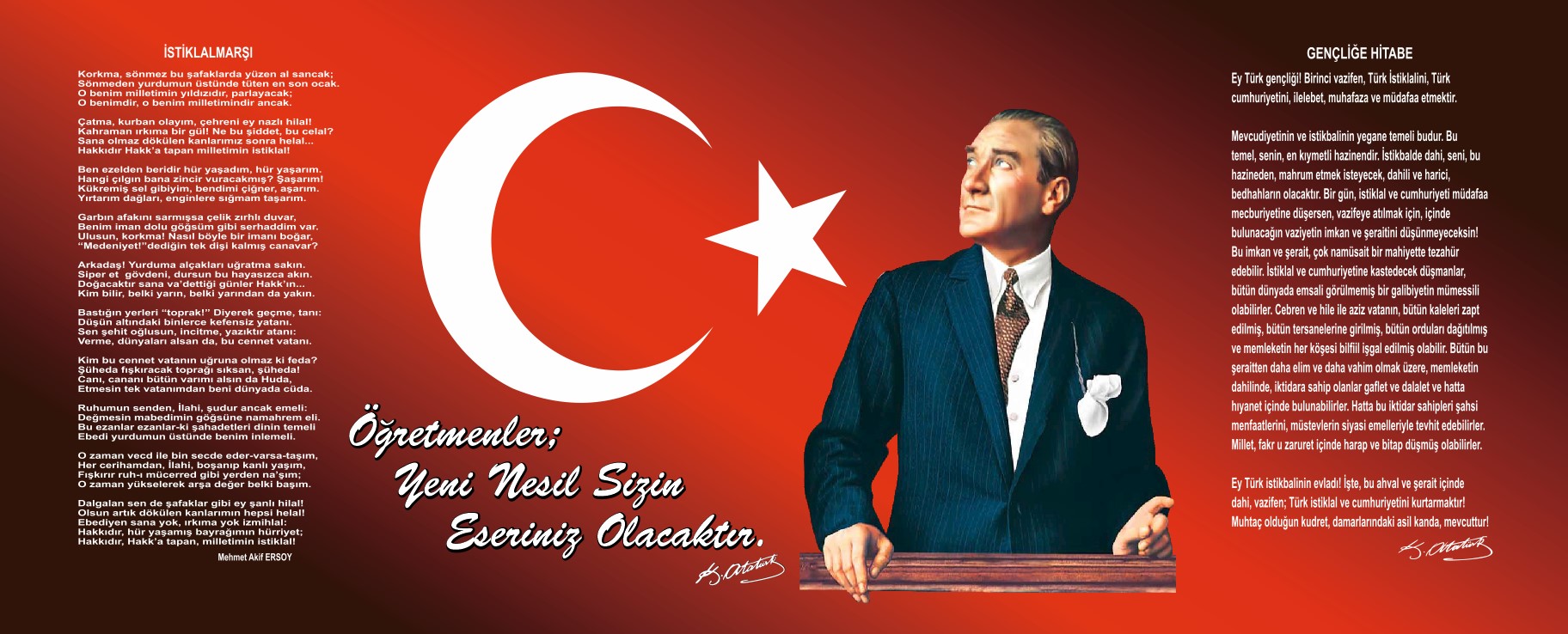 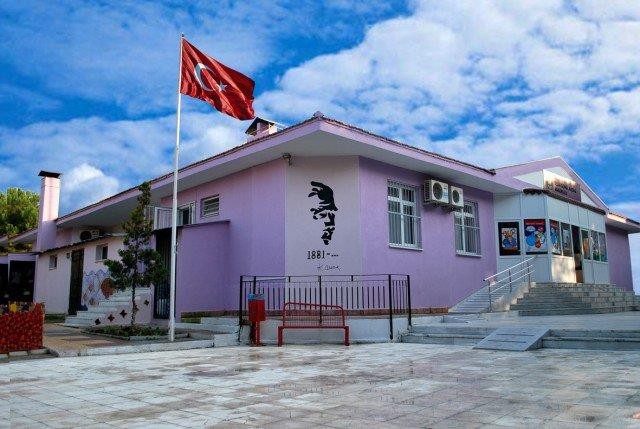 SUNUŞ
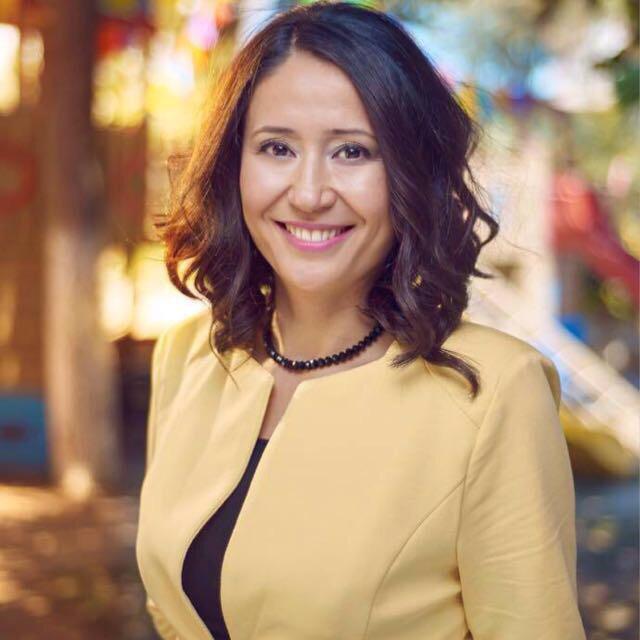 	SUNUŞ 	Sezai Gönül Akdağ Anaokulu olarak en büyük amacımız girdikleri her türlü ortamda çevresindekilere ışık tutan, hayata hazır, hayatı aydınlatan, bizleri daha da ileriye götürecek gençler yetiştirmektir. İdare ve öğretmen kadrosuyla yalnızca ilköğretime hazırlık devresi öğrenciler yetiştirmek değil, Büyük Önder Mustafa Kemal Atatürk’ün devrimlerini örnek alan bizler çağa uyum sağlamış, yeniliklere açık, Türkiye Cumhuriyetini daha da yükseltecek gençler yetiştirmeyi ilke edinmiş bulunmaktayız.            Öğrencilerimiz, öğretmenlerimiz, velilerimiz ve çalışanlarımızla “Nitelikli eğitimin öncüsü olmak amacımız  okulumuz paydaşlarını da dikkate alarak görüş, istek ve beklentilerini kapsayacak şekilde hazırlanacak plan ve program ile mümkündür. Bu amaçla yola çıkarak, hazırlanan  Stratejik Planımız Okulumuzun 2019-2023 yıllarını kapsamaktadır.	Stratejik Planımızda belirtilen hedeflere ulaşmamızın Okulumuzun gelişme ve kurumsallaşma süreçlerine önemli katkılar sağlayacağına inanmaktayız. Geleceğimizin teminatı olan öğrencilerimizi daha iyi imkânlarla yetiştirip, düşünce ufku ve yenilikçi ruhu açık Türkiye Cumhuriyetinin çıtasını daha yükseklere taşıyan bireyler olması için tüm gelişim alanlarında sağlıklı gelişmeleri, olumlu davranışlar kazanmaları, fikri hür, vicdanı hür bireyler yetiştirebilmek için öğretmenlerimiz, yöneticilerimiz ve diğer çalışanlarımı ile özverili bir şekilde tüm azmimizle çalışmaktayız. Emeği geçen herkese teşekkür ederim.	 Aybike BAĞCIOĞLU                                                                                                                       Okul MüdürüİçindekilerSunuş	Hata! Yer işareti tanımlanmamış.İçindekiler	5BÖLÜM I: GİRİŞ ve PLAN HAZIRLIK SÜRECİ	7BÖLÜM II: DURUM ANALİZİ	8Okulun Kısa Tanıtımı 	8Okulun Mevcut Durumu: Temel İstatistikler	10PAYDAŞ ANALİZİ	16GZFT (Güçlü, Zayıf, Fırsat, Tehdit) Analizi	20Gelişim ve Sorun Alanları	25BÖLÜM III: MİSYON, VİZYON VE TEMEL DEĞERLER	28MİSYONUMUZ 	28VİZYONUMUZ 	28TEMEL DEĞERLERİMİZ 	28BÖLÜM IV: AMAÇ, HEDEF VE EYLEMLER	29TEMA I: EĞİTİM VE ÖĞRETİME ERİŞİM	29TEMA II: EĞİTİM VE ÖĞRETİMDE KALİTENİN ARTIRILMASI	34TEMA III: KURUMSAL KAPASİTE	38V. BÖLÜM: MALİYETLENDİRME	39EKLER:	43BÖLÜM I: GİRİŞ ve PLAN HAZIRLIK SÜRECİ2019-2023 dönemi stratejik plan hazırlanması süreci Üst Kurul ve Stratejik Plan Ekibinin oluşturulması ile başlamıştır. Ekip tarafından oluşturulan çalışma takvimi kapsamında ilk aşamada durum analizi çalışmaları yapılmış ve durum analizi aşamasında paydaşlarımızın plan sürecine aktif katılımını sağlamak üzere paydaş anketi, toplantı ve görüşmeler yapılmıştır. Durum analizinin ardından geleceğe yönelim bölümüne geçilerek okulumuzun amaç, hedef, gösterge ve eylemleri belirlenmiştir. Çalışmaları yürüten ekip ve kurul bilgileri altta verilmiştir.STRATEJİK PLAN ÜST KURULUBÖLÜM II: DURUM ANALİZİOkulun Kısa Tanıtımıİzmir'in; Karşıyaka İlçesinde Örnekköy mahallesinde bulunan SEZAİ GÖNÜL AKDAĞ  ANAOKULU hayırsever iş insanı Sezai AKDAĞ ve kız kardeşi Gönül AKDAĞ tarafından inşaatı yaptırılmış ve 13.01.2003 tarih 310/62317 sayılı valilik onayı ile Kurucu Müdür Hülya Kalkan olmak üzere 70 öğrenci ile eğitim öğretime açılmıştır.2009-2010 eğitim-öğretim yılında 1 müdür, 2 müdür yardımcısı, 4 kadrolu,4 ücretli öğretmenle 140 öğrenciye hizmet verilmiş olup Sağlık Bakanlığınca düzenlenen Beyaz Bayrak ödülü almıştır.2012-2013 T.K.Y Ekip dalında toplum İçin Gülümse Projesiyle ilçe 1.lik, ilde 4.lük ödülü alınmıştır.  Beyaz Bayrak  ödülü kazanmıştır.2014-2015 Eğitim Öğretim Yılında; müdür,1 müdür yardımcısı,11 kadrolu öğretmen,182 öğrenciyle eğitim-öğretime devam etmiştir.2019-2020 eğitim-öğretim yılında ; müdür,1 müdür yardımcısı,1 rehber öğretmen, 9 kadrolu öğretmen,152 öğrenciyle eğitim öğretime devam etmektedir.Okulun Mevcut Durumu: Temel İstatistiklerOkul KünyesiOkulumuzun temel girdilerine ilişkin bilgiler altta yer alan okul künyesine ilişkin tabloda yer almaktadır.Temel Bilgiler Tablosu- Okul Künyesi Çalışan BilgileriOkulumuzun çalışanlarına ilişkin bilgiler altta yer alan tabloda belirtilmiştir.Çalışan Bilgileri TablosuOkulumuz Bina ve Alanları	Okulumuzun binası ile açık ve kapalı alanlarına ilişkin temel bilgiler altta yer almaktadır.Okul Yerleşkesine İlişkin Bilgiler Sınıf ve Öğrenci Bilgileri	Okulumuzda yer alan sınıfların öğrenci sayıları alttaki tabloda verilmiştir.Donanım ve Teknolojik KaynaklarımızTeknolojik kaynaklar başta olmak üzere okulumuzda bulunan çalışır durumdaki donanım malzemesine ilişkin bilgiye alttaki tabloda yer verilmiştir.Teknolojik Kaynaklar TablosuGelir ve Gider BilgisiOkulumuzun genel bütçe ödenekleri, okul aile birliği gelirleri ve diğer katkılarda dâhil olmak üzere gelir ve giderlerine ilişkin son iki yıl gerçekleşme bilgileri alttaki tabloda verilmiştir.PAYDAŞ ANALİZİKurumumuzun temel paydaşları öğrenci, veli ve öğretmen olmakla birlikte eğitimin dışsal etkisi nedeniyle okul çevresinde etkileşim içinde olunan geniş bir paydaş kitlesi bulunmaktadır. Paydaşlarımızın görüşleri anket, toplantı, dilek ve istek kutuları, elektronik ortamda iletilen önerilerde dâhil olmak üzere çeşitli yöntemlerle sürekli olarak alınmaktadır.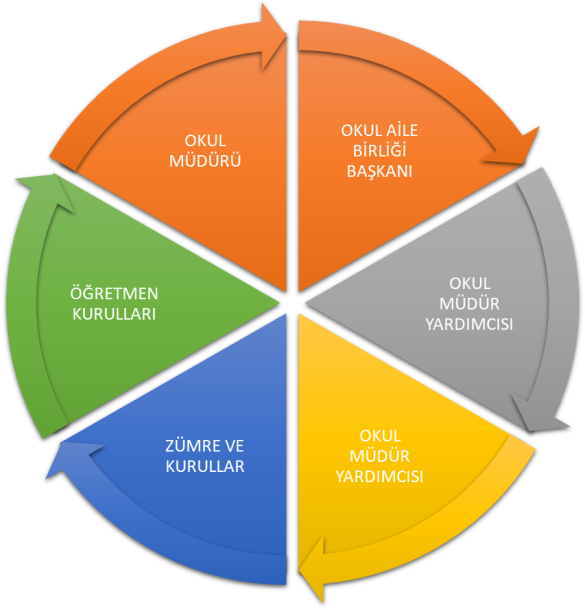 Paydaş anketlerine ilişkin ortaya çıkan temel sonuçlara altta yer verilmiştir  : Öğrenci Anketi Sonuçları:ÖĞRENCİ MEMNUNİYET ANKETİ DEĞERLENDİRME SONUÇLARI1-Ulaşılabilirlik ve iletişim: 4,582-Dilek Öneri ve Şikayetler: 4,583-Güvenirlik:4,884-Rehberlik ve Yönlendirme Hizmetleri: 4.285-Güvenlik:4.026-Kararlara Katılım: 4.727:Ders Programları:  4.698-Öğrenme Öğretme yöntemleri: 4.709-Sınıf Ortamı: 4.85 10-Etkinlik Araç Gereçleri: 4,2511-Okulun Fiziki Ortamı: 4.1012-Kantin Yemekhane ve Yatakhaneler: 4.1213-Sosyal Kültürel Bilimsel Sportif vb Faaliyetler: 4.8814-Belirli Gün ve Hafta Kutlamaları:: 4.9015-Okulu sevme ve talep etme: 4,9516-Değerlendirme olumlu davranış geliştirme ve pekiştirme: 4,90Veli Anketi Sonuçları:Okul Kurum hizmetlerine ulaşma:4,85İletişim:4,85Dilek Öneri Şikayetler: 4.85Güvenirlik:4,85Kararlara Katılım:4,79Çocuklarla ilgili iş ve işlemler:4,88Eğitim Etkinlikleri:4,30Sınıf Ortamı:4,75Ders Etkinlik  Araç Gereç  ve Donanım:4,25Ders arası:0Okulun Fiziki Ortamı:4,10Yemekhane:4,25Sanatsal ve Sportif Etkinlikler:4,58Değerlendirme Olumlu Davranış Geliştirme ve Pekiştirme:4,82Çocuk Kulübü:0Bütçe Kullanımı:4,60Sağlık Hizmetleri:4,82Özbakım Hizmetlerini Karşılama:4,58Ulaşım:4,97Topluma  etki  ve katkı:4,89GZFT (Güçlü, Zayıf, Fırsat, Tehdit) Analizi Okulumuzun temel istatistiklerinde verilen okul künyesi, çalışan bilgileri, bina bilgileri, teknolojik kaynak bilgileri ve gelir gider bilgileri ile paydaş anketleri sonucunda ortaya çıkan sorun ve gelişime açık alanlar iç ve dış faktör olarak değerlendirilerek GZFT tablosunda belirtilmiştir. Dolayısıyla olguyu belirten istatistikler ile algıyı ölçen anketlerden çıkan sonuçlar tek bir analizde birleştirilmiştir.Kurumun güçlü ve zayıf yönleri donanım, malzeme, çalışan, iş yapma becerisi, kurumsal iletişim gibi çok çeşitli alanlarda kendisinden kaynaklı olan güçlülükleri ve zayıflıkları ifade etmektedir ve ayrımda temel olarak okul müdürü/müdürlüğü kapsamından bakılarak iç faktör ve dış faktör ayrımı yapılmıştır. İçsel Faktörler Güçlü YönlerZayıf YönlerDışsal Faktörler FırsatlarTehditler Gelişim ve Sorun AlanlarıOkulumuzun fiziki durumu okul öncesi eğitime uygun yapıda olmadığından eğitim öğretim faaliyetlerimiz istediğimiz seviyeye ulaşamamaktadır. Ayrıca  okulumuz dezavantajlı bir bölgede olduğu için güvenlik problemleri yaşanmaktadır. Konu ile ilgili gerekli müracaatlar gerekli görüşmeler gerek öğretmenlerin okul idaresi ile gerek okul idaresinin üst makamlara bildirmesi ile iletilmiştir. Okul öncesi eğitimin yaygın hale getirilmesi için çocuklarımıza daha sağlıklı, daha güvenli, daha temiz bahçe sağlamak görevimizdir. Öncelikli ihtiyaçlarımız çocuklarımızın mutluğu ve sağlığı içindir.Gelişim ve sorun alanlarına ilişkin GZFT analizinden yola çıkılarak saptamalar yapılırken yukarıdaki tabloda yer alan ayrımda belirtilen temel sorun alanlarına dikkat edilmesi gerekmektedir. Gelişim ve Sorun AlanlarımızBÖLÜM III: MİSYON, VİZYON VE TEMEL DEĞERLEROkul Müdürlüğümüzün Misyon, vizyon, temel ilke ve değerlerinin oluşturulması kapsamında öğretmenlerimiz, öğrencilerimiz, velilerimiz, çalışanlarımız ve diğer paydaşlarımızdan alınan görüşler, sonucunda stratejik plan hazırlama ekibi tarafından oluşturulan Misyon, Vizyon, Temel Değerler; Okulumuz üst kurulana sunulmuş ve üst kurul tarafından onaylanmıştır.MİSYONUMUZ     Eğitimde yeniliklerin öncüsü olarak yeteneklerinin farkına varan çağdaş dinamik, kendi kendine yetebilen, mutlu bireyler yetiştirmek.VİZYONUMUZ Nitelikli eğitimin öncüsü olmak…TEMEL DEĞERLERİMİZTEMEL DEĞERLERİMİZKurumsal İlkelerimiz     1.Genellik ve eşitlik,     2.PlanlılıkFerdin ve toplumun ihtiyaçları,Yöneltme,Eğitim Hakkı,Fırsat ve İmkân Eşitliği,SüreklilikAtatürk İnkılâp ve İlkeleri ve Atatürk Milliyetçiliği,Demokrasi Eğitimi,Laiklik, 11.Bilimsellik, 12.Karma Eğitim,13.Okul ve ailenin işbirliği,                                                                         14.Her yerde Eğitim                           OKULUMUZUN DEĞERLERİSEZAİ GÖNÜL AKDAĞ ANAOKULU’NDATüm değerlere aşağıda belirtilen değerler yön verir.ATATÜRK İLKE VE DEVRİMLERİNE BAĞLILIK; yapılan faaliyetlerde Atatürk ilke ve devrimlerine bağlı kalınmaktadır.*  MİLLİ  KÜLTÜRÜMÜZÜ BENİMSETMEK;	milli kültürümüzü benimsetmek adına bayramlar, belirli gün ve haftalar etkinliklerle kutlanmaktadır.* PROBLEM ÇÖZME BECERİSİ: Ekinliklerde çocukların problem çözme becerilerinin ortaya çıkmasına imkan sağlamaktadır.ŞEFFAFLIK; Faaliyetler paydaşların erişimine açık olarak gerçekleştirilir. Her düzeyde yetkilinin eylem ve kararlarından dolayı hesap verme yükümlülüğü vardır.İŞ BİRLİĞİ, DAYANIŞMA VE PAYLAŞMA; Okulumuz çalışanları, işbirliği, dayanışma ve paylaşma anlayışı içerisinde hareket eder.YENİLİKÇİLİK VE YARATICILIK; Çalışanlar ve öğrenciler yenilikçi ve yaratıcı düşünce ve görüşlerini serbestçe dile getirir.ADALET; Okul yönetimi, kurum çalışanları arasında ayrım yapmaz, liyakata önem verir ve emeğe saygı gösterir.KATILIMCILIK: Çalışanlar ve öğrenciler bireysel özellik ve idealizmlerini koruyarak her kademede emeğe saygı gösterir.MÜKEMMELİ ARAMAK; Çalışanlar okulun tüm faaliyetlerini sürekli olarak iyileştirmek ve geliştirmek anlayışı ile hareket eder.ÇEVRECİLİK: Okulumuz çalışanları ve öğrencileri duyarlıdır. Doğal yaşamı korur ve geliştirir.GELECEĞE İNANMAK; Okulumuz çalışanları geleceğe ümitle bakar. Öğrencilerimiz geleceğe donanımlı hazırlanır.BÖLÜM IV: AMAÇ, HEDEF VE EYLEMLERTEMA I: EĞİTİM VE ÖĞRETİME ERİŞİMEğitim ve öğretime erişim okullaşma ve okul terki, devam ve devamsızlık, okula uyum ve oryantasyon, özel eğitime ihtiyaç duyan bireylerin eğitime erişimi, yabancı öğrencilerin eğitime erişimi ve hayat -boyu öğrenme kapsamında yürütülen faaliyetlerin ele alındığı temadır.Stratejik Amaç 1: Öğrencilerimizin hakkı olan eğitime ekonomik, sosyal, kültürel ve demografik farklılık ve dezavantajlarından etkilenmeksizin eşit ve adil şartlar altında ulaşabilmesi ve bu eğitimi tamamlayabilmesidir.Stratejik Hedef 1.1.  Öğrencilerimizin kaliteli eğitim ortamlarında güvenli sağlıklı eğitim almalarını sağlamak Performans Göstergeleri EylemlerStratejik Amaç 1: Öğrencilerimizin hakkı olan eğitime ekonomik, sosyal, kültürel ve demografik farklılık ve dezavantajlarından etkilenmeksizin eşit ve adil şartlar altında ulaşabilmesi ve bu eğitimi tamamlayabilmesidir Stratejik Hedef 1.2.  Özel Eğitim gerektiren ve maddi durumu yetersiz ailelerin çocuklarını eşit eğitim olanaklarından faydalandırmak.Performans Göstergeleri EylemlerTEMA II: EĞİTİM VE ÖĞRETİMDE KALİTENİN ARTIRILMASIEğitim ve öğretimde kalitenin artırılması başlığı esas olarak eğitim ve öğretim faaliyetinin hayata hazırlama işlevinde yapılacak çalışmaları kapsamaktadır. Bu tema altında akademik başarı, sınav kaygıları, sınıfta kalma, ders başarıları ve kazanımları, disiplin sorunları, öğrencilerin bilimsel, sanatsal, kültürel ve sportif faaliyetleri ile istihdam ve meslek edindirmeye yönelik rehberlik ve diğer mesleki faaliyetler yer almaktadır. Stratejik Amaç:2 Her kademedeki bireye ulusal ve uluslararası ölçütlerde bilgi, beceri, tutum ve davranışın kazandırılması ile girişimci yenilikçi, yaratıcı, dil becerileri yüksek, iletişime ve öğrenmeye açık, özgüven ve sorumluluk sahibi sağlıklı ve mutlu bireylerin yetişmesini sağlamak.Stratejik Hedef 2.1.  Her öğrencinin 1739 sayılı Temel Eğitim Kanununun amaçları kapsamında 2013 MEB Okul Öncesi Programı  içeriğinde; kendini ifade edebilen, sosyal çevreye uyumlu, analitik düşünebilen, öğrendiklerini günlük hayata transfer edebilen, yaratıcı fikirlerini sunabilen bireyler yetiştirmek.Performans GöstergeleriEylemlerStratejik Hedef 2.2.  Her öğrencinin farklı özelliklerini belirleyerek aile işbirliği ile bir üst eğitim kurumuna hazır hale getirmek.Performans GöstergeleriEylemlerStratejik Hedef 2.3.  AB projeleri ve hibe programlarına katılımı artırıcı çalışmalar yapmak.Performans GöstergeleriEylemlerTEMA III: KURUMSAL KAPASİTEStratejik Amaç 3: Kurumsal kapasiteyi geliştirmek için, mevcut beşeri, fiziki ve mali alt yapı eksikliklerini gidererek, enformasyon teknolojilerinin etkililiğini artırıp çağın gereklerine uygun, yönetim ve organizasyon yapısını etkin hale getirmek.Stratejik Hedef 3.1.  Sınıflarımızın bütünleştirme öğrencilerine ve normal gelişim gösteren öğrencilerimize uygun donanımlı hale getirmek.Performans GöstergeleriEylemlerStratejik Hedef 3.2.  Sınıflarımızın teknolojik almamda iyileştirilmesi yapılarak sınıf içi uygulamalardan örneklerin kaydedildiği ortamlar oluşturulup EBA ya kaynak yaratabilmek.Performans GöstergeleriEylemlerV. BÖLÜM: MALİYETLENDİRME2019-2023 Stratejik Planı Faaliyet/Proje Maliyetlendirme TablosuVI. BÖLÜM: İZLEME VE DEĞERLENDİRMEOkulumuz Stratejik Planı izleme ve değerlendirme çalışmalarında 5 yıllık Stratejik Planın izlenmesi ve 1 yıllık gelişim planın izlenmesi olarak ikili bir ayrıma gidilecektir. Stratejik planın izlenmesinde 6 aylık dönemlerde izleme yapılacak denetim birimleri, il ve ilçe millî eğitim müdürlüğü ve Bakanlık denetim ve kontrollerine hazır halde tutulacaktır.Yıllık planın uygulanmasında yürütme ekipleri ve eylem sorumlularıyla aylık ilerleme toplantıları yapılacaktır. Toplantıda bir önceki ayda yapılanlar ve bir sonraki ayda yapılacaklar görüşülüp karara bağlanacaktır.Üst Kurul BilgileriÜst Kurul BilgileriEkip BilgileriEkip BilgileriAdı SoyadıUnvanıAdı SoyadıUnvanıAYBİKE BAĞCIOĞLUMÜDÜRAYBİKE BAĞCIOĞLUMÜDÜRGÜLŞAH YILIKYILMAZMÜDÜR YARDIMCISIGÜLŞAH YILIKYILMAZMÜDÜR YARDIMCISIHAKAN YAMANÖĞRETMENHAKAN YAMANÜYEFİKRİYE YILDIZOKUL AİLE BİRLİĞİ BAŞKANISABAHATTİN KARYELİOĞLUÜYEMUKADDES SOYÖZENOKUL AİLE BİRLİĞİ BAŞKANI YRD.ÖZLEM NAVİDAN SARIKAYAÜYEİli: İZMİRİli: İZMİRİli: İZMİRİli: İZMİRİlçesi: Karşıyakaİlçesi: Karşıyakaİlçesi: Karşıyakaİlçesi: KarşıyakaAdres: Başpehlivan Karaali cad.No:31 Örnekköy-Karşıyaka/İZMİR.Başpehlivan Karaali cad.No:31 Örnekköy-Karşıyaka/İZMİR.Başpehlivan Karaali cad.No:31 Örnekköy-Karşıyaka/İZMİR.Coğrafi Konum (link):Coğrafi Konum (link):Telefon Numarası: 0 232 372 10 350 232 372 10 350 232 372 10 35Faks Numarası:Faks Numarası:e- Posta Adresi:908818@meb.k12.tr908818@meb.k12.tr908818@meb.k12.trWeb sayfası adresi:Web sayfası adresi:sezaigönülakdağanaokulu.mebk12.trsezaigönülakdağanaokulu.mebk12.trKurum Kodu:908818908818908818Öğretim Şekli:Öğretim Şekli:İkili Eğitimİkili EğitimOkulun Hizmete Giriş Tarihi :  2003Okulun Hizmete Giriş Tarihi :  2003Okulun Hizmete Giriş Tarihi :  2003Okulun Hizmete Giriş Tarihi :  2003Toplam Çalışan Sayısı Toplam Çalışan Sayısı 1818Öğrenci Sayısı:Kız8383Öğretmen SayısıKadın88Öğrenci Sayısı:Erkek6969Öğretmen SayısıErkek22Öğrenci Sayısı:Toplam152152Öğretmen SayısıToplam1010Derslik Başına Düşen Öğrenci SayısıDerslik Başına Düşen Öğrenci SayısıDerslik Başına Düşen Öğrenci Sayısı:30Şube Başına Düşen Öğrenci SayısıŞube Başına Düşen Öğrenci SayısıŞube Başına Düşen Öğrenci Sayısı:19Öğretmen Başına Düşen Öğrenci SayısıÖğretmen Başına Düşen Öğrenci SayısıÖğretmen Başına Düşen Öğrenci Sayısı:19Şube Başına 30’dan Fazla Öğrencisi Olan Şube SayısıŞube Başına 30’dan Fazla Öğrencisi Olan Şube SayısıŞube Başına 30’dan Fazla Öğrencisi Olan Şube Sayısı:YOKÖğrenci Başına Düşen Toplam Gider MiktarıÖğrenci Başına Düşen Toplam Gider MiktarıÖğrenci Başına Düşen Toplam Gider Miktarı200Öğretmenlerin Kurumdaki Ortalama Görev SüresiÖğretmenlerin Kurumdaki Ortalama Görev SüresiÖğretmenlerin Kurumdaki Ortalama Görev Süresi6 yılUnvan*ErkekKadınToplamOkul Müdürü ve Müdür Yardımcısı22Okul Öncesi Öğretmeni189Branş ÖğretmeniRehber Öğretmen11İdari PersonelYardımcı Personel6          6Güvenlik PersoneliToplam Çalışan Sayıları18Okul Bölümleri Okul Bölümleri Özel AlanlarVarYokOkul Kat Sayısı1Çok Amaçlı SalonXDerslik Sayısı5Çok Amaçlı SahaXDerslik Alanları (m2)50KütüphaneXKullanılan Derslik Sayısı5Fen LaboratuvarıXŞube Sayısı8Bilgisayar LaboratuvarıXİdari Odaların Alanı (m2)16İş AtölyesiXÖğretmenler Odası (m2)Beceri Atölyesi(MUTFAK ATÖLYESİ)XOkul Oturum Alanı (m2)168PansiyonXOkul Bahçesi (Açık Alan)(m2)Okul Kapalı Alan (m2)550Sanatsal, bilimsel ve sportif amaçlı toplam alan (m2)Kantin(Yemekhane) (m2)50Tuvalet Sayısı8SINIFIKızErkekToplam3 YAŞ A178254 YAŞ A711184 YAŞ B914234 YAŞ C1310235 YAŞ A96155 YAŞ B107175 YAŞ C78155YAŞ D11516Akıllı Tahta Sayısı0TV Sayısı1Masaüstü Bilgisayar Sayısı9Yazıcı Sayısı2Taşınabilir Bilgisayar Sayısı1Fotokopi Makinası Sayısı1Projeksiyon Sayısı5İnternet Bağlantı Hızı8 MbpsYıllarGelir MiktarıGider Miktarı2016150.000150.0002017200.000             200.0002018230.000230.0002019245.000245.000ÖğrencilerSosyal etkinlikleri önemseyen bir kurum olmasıÇocuk merkezli bir okul olmasıEğitici materyal zenginliğiTeknolojik donanımın yeterliliğiÇalışanlarOkula ulaşımın kolay olması.Birlik ve beraberliğin üst düzeyde olmasıVelilerOkula ulaşımın kolay olması.		Tecrübeli ve dinamik  öğretmen kadrosu,Kendini geliştiren destek personeli kadrosu Sosyal etkinlikleri önemseyen bir kurum olmasıEkip motivasyonunun yüksek olmasıÇocuk merkezli bir okul olmasıBirlik ve beraberliğin üst düzeyde olmasıBina ve YerleşkeOkula ulaşımın kolay olması.DonanımEğitici materyal zenginliğiTeknolojik donanımın yeterliliğiBütçeOkul AidatlarıYönetim SüreçleriOrtak karar alma kültürüKomisyon çalışmalarının aktif işleyişiİletişim SüreçleriDüzenli  yapılan toplantılarZamanında duyurulan resmi yazılarÖğrencilerGiriş çıkışların tek kapıdan yapılabilmesiKendimize ait çevrilmiş bir bahçenin olmamasıÇalışanlarYardımcı Personel kadrosunun yeterli  olmamasıVelilerGiriş çıkışların tek kapıdan yapılabilmesiBina ve YerleşkeDezavantajlı bir bölgede yer almasıDonanımÇok sık arızalanan teknolojik aletlerBütçeGünümüz piyasa koşullarına yeterli olmayan bütçeYönetim SüreçleriYönetmeliklerİletişim SüreçleriÖğretmen Veli görüşmelerinin yetersizliğiPolitikOkulumuz MEB ait  bir  Bağımsız Anaokuludur.Bakanlığın Temel Eğitim Kurumları bölümüne bağlı Okul Öncesi Eğitim Programı ile eğitim öğretimini sürdürür.Ayrıca 1702 Sayılı İlk ve Orta Tedrisat Muallimlerinin Terfi ve Tecziyeleri Hakkında Kanun,222 Sayılı İlköğretim ve Eğitim Kanunu,26Temmuz 2014 tarih ve 29072 sayılı Resmi Gazetede yayınlanan Milli Eğitim Bakanlığı Okul Öncesi Eğitim ve İlköğretim Kurumlar Yönetmeliği,4483 Sayılı Memurlar ve Diğer Kamu Görevlilerinin Yargılanması Hakkında Kanunu ile yönetilmektedir.Her bir eğitim faaliyeti program çerçevesinde planlanıp uygulanmaktadır.Okulumuzun işleyişi yine yukarıda belirtilen kanunlar çerçevesinde sürdürülmektedir.Bağlı bulunduğu kanunların değişikliği söz konusu olduğunda idari personel gerekli düzenlemeleri yapmakla ve okul personeline duyurup işleyişe devam etmekle yükümlüdür.EkonomikOkulumuzda ekonomik durumu orta düzey  veliler olduğu gibi ekonomik durumu iyi olmayan velilerimiz de bulunmaktadır. Ancak velilerin okula katkıları fazla olmamaktadır. Bu durum okulu ekonomik olarak olumsuz etkilemektedir.SosyolojikSosyo- kültürel anlamda okulumuzun çevresi  dez avantajlı biri bölgede olup orta gelirli ailelerin yaşadığı bir yapıdır.Ayrıca genel olarak eğitim düzeyi ortaokul lise düzeyinde olduğundan okul aile işbirliklerinde öğretmene ve okula destek olmaktadırlar.Tüm aile katılımlı etkinliklerde aktif rol oynayan velilerimiz çoğunluktadır.TeknolojikTeknolojik anlamda, okulumuz çevre okullara göre donanımlı bir okuldur.Her sınıfımızda bilgisayar ,okulumuzda da 2 adet yazıcı mevcuttur. Öğretmenlerimiz bu teknolojik donanımı iyi kullanabilen yetkin öğretmenlerdir.Teknolojik donanım eğitim ve öğretim faaliyetlerimizde aktif kullanılmaktadır.Mevzuat-Yasal1702 Sayılı İlk ve Orta Tedrisat Muallimlerinin Terfi ve Tecziyeleri Hakkında Kanun,222 Sayılı İlköğretim ve Eğitim Kanunu,26Temmuz 2014 tarih ve 29072 sayılı Resmi Gazetede yayınlanan Milli Eğitim Bakanlığı Okul Öncesi Eğitim ve İlköğretim Kurumlar Yönetmeliği,4483 Sayılı Memurlar ve Diğer Kamu Görevlilerinin Yargılanması Hakkında Kanunu ile yönetilmektedir.Her bir eğitim faaliyeti program çerçevesinde planlanıp uygulanmaktadır.Okulumuzun işleyişi yine yukarıda belirtilen kanunlar çerçevesinde sürdürülmektedir.Bağlı bulunduğu kanunların değişikliği söz konusu olduğunda idari personel gerekli düzenlemeleri yapmakla ve okul personeline duyurup işleyişe devam etmekle yükümlüdür.Ekolojik   Okulumuzda kendimiz için çevrili bahçe alanı olmadığından öğrencilerimiz rahat oyun oynayamamakta ,güvenli bir ortam oluşmamaktadır.Daha iyi daha nitelikli günlük yaşam becerilerinin de içine katıldığı bir bahçe ortamı öğrencilerimiz için faydalı olacaktır.PolitikOkul binasının fiziki durumu  EkonomikSosyal alanlar olmamasıSosyolojikDez avantajlı bir bölgede olmasıTeknolojikÇocuklarımızın teknolojik aletlere (TV, cep telefonu, bilgisayar vb.) olan ilgisiMevzuat-YasalYönetmeliklerEkolojikOkul bahçemizin yetersizliğiEğitime ErişimEğitimde KaliteKurumsal KapasiteOkullaşma OranıAkademik BaşarıKurumsal İletişimOkula Devam/ DevamsızlıkSosyal, Kültürel ve Fiziksel GelişimKurumsal YönetimOkula Uyum, OryantasyonSınıf TekrarıBina ve YerleşkeÖzel Eğitime İhtiyaç Duyan Bireylerİstihdam Edilebilirlik ve YönlendirmeDonanımYabancı ÖğrencilerÖğretim YöntemleriTemizlik, HijyenHayat -boyu ÖğrenmeDers araç gereçleriİş Güvenliği, Okul GüvenliğiTaşıma ve servis 1.TEMA: EĞİTİM VE ÖĞRETİME ERİŞİM 1.TEMA: EĞİTİM VE ÖĞRETİME ERİŞİM1Fiziki ortam ve ders etkinlik araç gereçlerine yönelik iyileştirme çalışmaları2Maddi durumu yetersiz öğrencilerimizin eğitim-öğretim ile ilgili zorunlu ihtiyaçları3Maddi durumu yetersiz öğrencilerimizin sosyal-kültürel etkinliklere ücretsiz katılımları4Özel eğitimli öğrencilerimize yönelik etkinlikler2.TEMA: EĞİTİM VE ÖĞRETİMDE KALİTE2.TEMA: EĞİTİM VE ÖĞRETİMDE KALİTE1Öğretmenlerin hizmet içi eğitim sayısı2Okulumuzda uygulanan ya da uygulanmak istenen yenilikçi yaklaşım modelleri3İlköğretim Memnuniyet anketi dolduran öğretmen sayısı4Bireysel Gözlem Formlarının düzenli ve objektif doldurulması3.TEMA: KURUMSAL KAPASİTE3.TEMA: KURUMSAL KAPASİTE1Okulumuzun bahçesini çevirme çalışması2Teknolojik yenileme çalışmaları3Sınıf bilgisayarlarının değişimiNoPERFORMANSGÖSTERGESİMevcutMevcutHEDEFHEDEFHEDEFHEDEFHEDEFHEDEFNoPERFORMANSGÖSTERGESİ2018201920192020202120222023PG.1. 1.aOkulda gerçekleştirilen fiziki iyileştirme yüzdesi%50%60%60%70%80%90%95PG.1. 1.bDers etkinlik araç gereçlerine yönelik iyileştirme çalışmalarının yüzdesi%50%60%60%70%80%90%95NoEylem İfadesiEylem SorumlusuEylem Tarihi1.1.1.Fiziki ortam ve ders etkinlik araç gereçlerine yönelik iyileştirme çalışmaları yapılacaktır.Okul MüdürüMüdür YardımcısıOGYEİyileştirme EkibiOkul Aile Birliği01.01.201901.01.2023NoPERFORMANSGÖSTERGESİMevcutMevcutHEDEFHEDEFHEDEFHEDEFHEDEFHEDEFNoPERFORMANSGÖSTERGESİ2018201920192020202120222023PG.1. 1.aMaddi durumu yetersiz öğrenci kayıt sayısını arttırmak Erken çocukluk eğitiminde desteklenen şartları elverişsiz öğrenci  sayısı10101015202530PG.1. 1.bÖzel Eğitim gerektiren öğrenci sayısı888891011P.G.1.2.cÖzel Eğitim öğrencilerimizin velilerinin memnuniyet göstergeleri %89%90%90%91%92%93%94NoEylem İfadesiEylem SorumlusuEylem Tarihi1.2.1.Maddi durumu yetersiz öğrencilerimizin eğitim-öğretim ile ilgili zorunlu ihtiyaçlarını karşılanacaktır.OKUL iDARESİ01.01.201901.01.20231.2.2Maddi durumu yetersiz öğrencilerimizin sosyal-kültürel etkinliklere ücretsiz katılımlarını planlanacaktır.OKUL İDARESİ01.01.201901.01.20231.2.3Özel eğitimli öğrencilerimize yönelik etkinlikler planlanacaktır.REHBERLİK SERVİSİ01.01.201901.01.2023NoPERFORMANSGÖSTERGESİMevcutMevcutHEDEFHEDEFHEDEFHEDEFHEDEFHEDEFNoPERFORMANSGÖSTERGESİ2018201920192020202120222023PG.1. 1.aSınıf Proje çalışmaları sayısı10131315171921PG.1. 1.bÖğrencilerin yaratıcı çalışma sayısı10131315171921NoEylem İfadesiEylem SorumlusuEylem Tarihi1.1.1.Öğretmenlerin hizmet içi eğitim sayısını arttırmak Okul İdaresi-Öğretmenler01.01.201901.06.20231.1.2Okulumuza yenilikçi yaklaşım modelleri ile ilgili uzman çağırmak ,eğitim almakOkul İdaresi-Öğretmenler01.01.201901.06.2023NoPERFORMANSGÖSTERGESİMevcutMevcutHEDEFHEDEFHEDEFHEDEFHEDEFHEDEFNoPERFORMANSGÖSTERGESİ2018201920192020202120222023PG.1 .1.aİlköğretim memnuniyet anketleri  sonuçları4.504.554.554.604.704.804.90PG.1. 1.bBireysel Gözlem Form sayısı506060708090100NoEylem İfadesiEylem SorumlusuEylem Tarihi1.1.1.İlköğretim Memnuniyet anketi dolduran öğretmen sayısını artırmakOkul İdaresi ve OGYE01.01.201901.06.20231.1.2Bireysel Gözlem Formlarının düzenli ve objektif doldurulmasını sağlamak. Tüm Öğretmenler01.01.201901.01.2023NoPERFORMANSGÖSTERGESİMevcutMevcutHEDEFHEDEFHEDEFHEDEFHEDEFHEDEFNoPERFORMANSGÖSTERGESİ2018201920192020202120222023PG.1 .1.aAB Proje bilgilendirme toplantı sayısı0112345PG.1. 1.bBaşvurusu yapılan proje çeşidi ve sayısı0111223NoEylem İfadesiEylem SorumlusuEylem Tarihi1.1.1.AB Proje Ekibinin kurulması, çalışmaların başlatılmasıİdare01.01.201901.01.2023NoPERFORMANSGÖSTERGESİMevcutMevcutHEDEFHEDEFHEDEFHEDEFHEDEFHEDEFNoPERFORMANSGÖSTERGESİ2018201920192020202120222023PG.3.1.aYenilikçi yaklaşımlara uygun materyal alım sayısı 5101015202530NoEylem İfadesiEylem SorumlusuEylem Tarihi1.1.1.Okulumuzda bahçe düzenlemesi yapılmasıOkul İdaresi- Okul Aile Birliği- Belediye-İl, İlçe Milli Eğitim Müdürlüğü-Valilik01.11.201901.06.2023NoPERFORMANSGÖSTERGESİMevcutMevcutHEDEFHEDEFHEDEFHEDEFHEDEFHEDEFNoPERFORMANSGÖSTERGESİ2018201920192020202120222023P.G.3.2.aSınıflarda etkileşimli tahta sayısı0004555P.G.3.2.bSınıfların bilgisayarlarının teknolojiye uygun hale getirilmesi.7888888NoEylem İfadesiEylem SorumlusuEylem Tarihi1.2.1Fatih projesi kapsamında etkileşimli tahtalara sahip olmakOkul İdaresi01.11.201901.01.20231.2.2Sınıf bilgisayarlarının değişimiOkul İdaresi01.11.201901.06.2023Kaynak Tablosu20192020202120222023ToplamKaynak Tablosu20192020202120222023ToplamGenel Bütçe000000Valilikler ve Belediyelerin Katkısı------Diğer (Okul Aile Birlikleri)45.00050.00055.00060.00070.000280.000TOPLAM45.00050.00055.00060.00070.000280.000